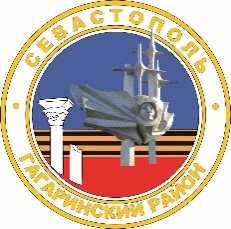 МЕСТНАЯ АДМИНИСТРАЦИЯ  ВНУТРИГОРОДСКОГО МУНИЦИПАЛЬНОГО ОБРАЗОВАНИЯГОРОДА СЕВАСТОПОЛЯ ГАГАРИНСКИЙ МУНИЦИПАЛЬНЫЙ ОКРУГПОСТАНОВЛЕНИЕ«08» ноября 2021 г.								№ 60 -ПМАОб утверждении муниципальной программы «Развитие культуры во внутригородском муниципальном образовании города Севастополя Гагаринский муниципальный округ на 2022 - 2026 годы»	В соответствии с Бюджетным кодексом Российской Федерации, Федеральным законом Российской Федерации от 06 октября 2003 г.                             № 131-ФЗ «Об общих принципах организации местного самоуправления в Российской Федерации», Законом города Севастополя от 30 декабря 2014 г. № 102-ЗС «О местном самоуправлении в городе Севастополе», Уставом внутригородского муниципального образования города Севастополя Гагаринский муниципальный округ, принятым решением Совета Гагаринского муниципального округа от 01 апреля 2015 г. № 17 «О принятии Устава внутригородского муниципального образования города Севастополя Гагаринский муниципальный округ», постановлениями местной администрации внутригородского муниципального образования города Севастополя Гагаринский муниципальный округ от 08 сентября 2017 г.                     № 96-ПМА «Об утверждении Положения о порядке разработки, реализации и оценке эффективности реализации муниципальных программ внутригородского муниципального образования города Севастополя Гагаринский муниципальный округ в новой редакции», от 14 ноября 2018 г.                                № 72-ПМА «Об утверждении перечня муниципальных программ внутригородского муниципального образования города Севастополя Гагаринский муниципальный округ», местная администрация внутригородского муниципального образования города Севастополя Гагаринский муниципальный округ постановляет:1. Утвердить муниципальную программу «Развитие культуры во внутригородском муниципальном образовании города Севастополя Гагаринский муниципальный округ на 2022 - 2026 годы» согласно приложению.2. Признать утратившим силу постановление местной администрации внутригородского муниципального образования города Севастополя Гагаринский муниципальный округ от 13 ноября 2017 г. № 119 – ПМА                   «Об утверждении муниципальной программы «Развитие культуры во внутригородском муниципальном образовании города Севастополя Гагаринский муниципальный округ на 2018 - 2023 годы».3. Настоящее постановление вступает в силу с 01 января 2022 года.4. Контроль за выполнением настоящего постановления возложить на Первого заместителя Главы местной администрации внутригородского муниципального образования города Севастополя Гагаринский муниципальный округ (Ю.В. Иванченко).Глава внутригородского муниципального образования,исполняющий полномочия председателя Совета,Глава местной администрации                                                            А.Ю. Ярусов Приложение
к постановлению местной администрации внутригородского муниципального образовании города Севастополя
Гагаринский муниципальный округот «08» ноября 2021 г.    № 60- ПМАМУНИЦИПАЛЬНАЯ ПРОГРАММА«Развитие культуры во внутригородском муниципальном образовании города Севастополя Гагаринский муниципальный округ на 2022 - 2026 годы»г. Севастополь 2021ПАСПОРТ муниципальной программы«Развитие культуры во внутригородском муниципальном образовании города Севастополя Гагаринский муниципальный округ на 2022 – 2026 годы»Общая характеристика фактического состояния сферы реализации муниципальной программы, основные проблемы и прогноз ее развитияВ соответствии с подпунктами 9, 10 части 2 статьи 4 Устава внутригородского муниципального образования города Севастополя Гагаринский муниципальный округ (далее - внутригородское муниципальное образование) к вопросам местного значения муниципального образования относятся:создание условий для организации досуга и обеспечения жителей Гагаринского муниципального округа услугами организаций культуры;организация и осуществление мероприятий по работе с детьми и молодежьюВ соответствии с подпунктами 18 – 22 части 1 статьи 5 Устава внутригородского муниципального образования города Севастополя Гагаринский муниципальный округ к полномочиям органов местного самоуправления относятся:- организация местных и участие в организации и проведении городских праздничных и иных зрелищных мероприятий;- организация мероприятий по сохранению и развитию местных традиций и обрядов;- осуществление военно-патриотического воспитания граждан Российской Федерации на территории Гагаринского муниципального округа;- организация и проведение досуговых мероприятий для детей и подростков, проживающих на территории Гагаринского муниципального округа. На сегодняшний день среди основных проблем современного общества важно выделить социальную разобщенность, безынициативность граждан, отсутствие устоявшихся ценностных ориентиров. В связи с этим, разработанная муниципальная программа «Развитие культуры во внутригородском муниципальном образовании города Севастополя Гагаринский муниципальный округ на 2022 - 2026 годы» (далее – муниципальная программа) предусматривает, активное вовлечение молодого поколения Гагаринского муниципального округа культурно-досуговую и просветительскую деятельность, что способствует развитию творческого потенциала и организации досуга населения, а с другой стороны, служит средством продвижения общечеловеческих культурных ценностей и стремлению к здоровому образу жизни.Проблемой, определяющей необходимость разработки муниципальной программы, является потребность в духовно-нравственном развитии населения внутригородского муниципального образования и профилактике асоциальных явлений, обеспечивающих консолидацию общества и укрепление государственности с использованием потенциала культуры. В настоящее время культурная политика реализуется в сложных экономических и социальных условиях:- высокое количество правонарушений незанятым подрастающим поколением;- снижение качественных показателей здоровья;- отсутствие развитой культурно-досуговой инфраструктуры для населения.Необходимо повышать уровень и зрелищность всех проводимых мероприятий, чтобы они стали инструментом пропаганды культуры, военно- патриотического воспитания, развития духовности.Данная муниципальная программа призвана не только культурно образовывать доступными способами общество, но и воспитывать в нем такие чувства, как толерантность, терпимость, уважение к Родине, к пожилым людям - всё, что характеризует его духовность. 2. Приоритеты, цели и задачи муниципальной программыМуниципальная программа представляет собой комплекс мероприятий, охватывающих основные актуальные направления культурной политики во внутригородском муниципальном образовании, которые осуществляются местной администрацией с привлечением специалистов разной направленности из сферы культуры.Услуги, предоставляемые населению, способствуют повышению образования, творческому и культурному развитию населения.Основными целями муниципальной программы являются:1. Создание условий для развития культуры во внутригородском муниципальном образовании города Севастополя Гагаринский муниципальный округ;2. Осуществление военно-патриотического воспитания граждан, проживающих на территории внутригородского муниципального образования города Севастополя Гагаринский муниципальный округДля достижения поставленной цели – создание условий для развития культуры во внутригородском муниципальном образовании, муниципальная программа ставит следующие задачи:1) Поддержка деятельности творческих коллективов путем их активного привлечения в культурно-массовые мероприятия;2) Создание благоприятных условий для удовлетворения и развития потребностей населения в духовном и культурном формировании личности;3) Развитие творческих способностей, образования и нравственного воспитания детей и молодежи.Для достижения поставленной цели – осуществление военно- патриотического воспитания граждан, проживающих на территории внутригородского муниципального образования города Севастополя Гагаринский муниципальный округ, муниципальная программа ставит следующие задачи:1) Формирование в среде молодого поколения уважения к ветеранам, пожилым людям и людям с ограниченными возможностями;2) Формирование среди населения округа устойчивых культурных ценностей посредством повышения образовательного уровня, а также патриотических взглядов и убеждений.3. Перечень мероприятий муниципальной программы и целевые 
индикаторы ее выполненияСистема программных мероприятий, разработанная в соответствии с целями и задачами муниципальной программы, является комплексом мер, направленных на создание условий для развития культуры и военно-патриотического воспитания граждан, проживающих на территории внутригородского муниципального образования.Реализация муниципальной программы, включает в себя проведение мероприятий, перечень которых приведен в приложении № 3 к муниципальной программе.Эффективность реализации муниципальной программы оценивается с использованием показателей, сведения о которых представлены в приложении  № 4 к муниципальной программе.4. Обоснование объема финансовых ресурсов, необходимых 
для реализации муниципальной программыФинансирование муниципальной программы осуществляется за счет средств бюджета внутригородского муниципального образования города Севастополя Гагаринский муниципальный округ (далее – местный бюджет). Общий объем финансирования муниципальной программы в                                  сего 9 744,6 тыс. руб. (средств бюджета внутригородским муниципальным образованием города Севастополя Гагаринский муниципальный округ), в том числе:2022 год – 2 698,1тыс. руб.;2023 год – 1 791,6 тыс. руб.;2024 год – 1 691,8 тыс. руб.;2025 год – 1 757,8 тыс. руб.;2026 год – 1 805,3 тыс. руб.Объемы бюджетных ассигнований будут уточняться ежегодно при формировании местного бюджета на очередной финансовый год и на плановый период. Ресурсное обеспечение реализации муниципальной программы приведено в приложении № 5 к муниципальной программе.5. Сроки реализации муниципальной программыРеализация муниципальной программы рассчитана на период с 2022 по 2026 год. Этапы не предусмотрены.6. Ожидаемые результаты реализации муниципальной программыДля достижения намеченных целей и решения поставленных задач в рамках муниципальной программы предусматривается реализация двух подпрограмм:1 подпрограмма «Организация местных и участие в организации и проведении городских праздничных и иных зрелищных мероприятиях во внутригородском муниципальном образовании города Севастополя Гагаринский муниципальный округ»;2 подпрограмма «Осуществление военно-патриотического воспитания граждан Российской Федерации на территории внутригородского муниципального образования города Севастополя Гагаринский муниципальный округ».Эффективность реализации мероприятий, предусмотренных муниципальной программой, вытекает из ожидаемых в ходе её реализации результатов. Ожидаемые результаты реализации муниципальной программы:– увеличение количества населения, участвующего в культурных массовых мероприятиях; – увеличение количества мероприятий культурного массового характера, организованных внутригородским муниципальным образованием; – повышение культурного уровня населения во внутригородском муниципальном образовании в рамках военно-патриотического, исторического образования; – рост интереса среди детей, молодежи к культуре Российской Федерации, закладка базовых принципов уважения ветеранов, пожилых людей, людей с ограниченными возможностями.7. Оценка эффективности реализации муниципальной программыОценка эффективности реализации муниципальной программы осуществляется с целью выявления реального соотношения достигаемых в ходе реализации муниципальной программы результатов и связанных с ее реализацией затрат, оптимизации управления муниципальными финансами, перераспределения финансовых ресурсов в пользу наиболее эффективных направлений, сокращения малоэффективных и необоснованных бюджетных расходов. Оценка эффективности реализации муниципальной программы проводится в соответствии с Положением о порядке разработки, реализации и оценки эффективности реализации муниципальных программ внутригородского муниципального образования, утвержденного постановлением местной администрации внутригородского муниципального образования города Севастополя Гагаринский муниципальный округ от 08 сентября 2017 г.                          № 96-ПМА «Об утверждении Положения о порядке разработки, реализации и оценке эффективности реализации муниципальных программ внутригородского муниципального образования города Севастополя Гагаринский муниципальный округ в новой редакции» и планируемых результатов реализации муниципальной программы (приложение № 6 к муниципальной программе).Глава внутригородского муниципального образования, исполняющий полномочия председателя Совета,Глава местной администрации                                                               А.Ю. ЯрусовПриложение № 1к муниципальной программе «Развитие культуры во внутригородском муниципальном образовании города Севастополя Гагаринский муниципальный округ на 2022 - 2026 годы»Подпрограмма «Организация местных и участие в организации и проведении городских праздничных и иных зрелищных мероприятиях во внутригородском муниципальном образовании города Севастополя Гагаринский муниципальный округ»г. Севастополь 2021ПАСПОРТПодпрограммы «Организация местных и участие в организации и проведении городских праздничных и иных зрелищных мероприятиях во внутригородском муниципальном образовании города Севастополя Гагаринский муниципальный округ»1. Общая характеристика фактического состояния сферы реализации подпрограммы, основные проблемы и прогноз ее развитияОрганизация и проведение культурных массовых мероприятий во внутригородском муниципальном образовании является неотъемлемой частью культурного взаимодействия граждан и государства. С их помощью реализуется политика государства в области культуры, воспитания духовности и нравственности.Перечень этих мероприятий определяет базовые культурные принципы страны. Посредством акцентирования внимания граждан на важных календарных событиях страны и мира происходит воспитание населения Гагаринского муниципального округа. Основными направлениями реализации подпрограммы стали организация и проведение культурных массовых мероприятий, приуроченных к общегосударственным, городским, районным праздникам.2. Приоритеты, цели и задачи подпрограммыЦелью подпрограммы является: создание условий для развития культуры во внутригородском муниципальном образовании города Севастополя Гагаринский муниципальный округ.Для достижения поставленной цели подпрограмма ставит следующие задачи:– поддержка деятельности творческих коллективов путем их активного привлечения в культурно-массовые мероприятия;– создание благоприятных условий для удовлетворения и развития потребностей населения в духовном и культурном формировании личности;– развитие творческих способностей, образования и нравственного воспитания детей и молодежи.3. Перечень мероприятий подпрограммы и целевые индикаторы
 ее выполненияСистема мероприятий подпрограммы, разработана в соответствии с целями и задачами подпрограммы, является комплексом мер, направленных на организацию местных и участие в организации и проведении городских праздничных и иных зрелищных мероприятиях во внутригородском муниципальном образовании.Реализация подпрограммы, включает в себя проведение мероприятий, перечень которых приведен в приложении № 3 к муниципальной программе.Эффективность реализации подпрограммы оценивается с использованием показателей, сведения о которых представлены в приложении № 4 к муниципальной программе.4. Обоснование объема финансовых ресурсов, необходимых для реализации подпрограммыФинансирование подпрограммы осуществляется за счет средств бюджета внутригородского муниципального образования города Севастополя Гагаринский муниципальный округ (далее – местный бюджет). Общий объем финансирования программы всего 9 195,4 тыс. руб., в том числе:2022 год – 2 441,3 тыс. руб.;2023 год – 1 700,7 тыс. руб.;2024 год – 1 626,9 тыс. руб.;2025 год – 1 690,4 тыс. руб.;2026 год – 1 736,1 тыс. руб.Ресурсное обеспечение реализации подпрограммы приведено в приложении              № 5 к муниципальной программе.5. Сроки реализации подпрограммыРеализация подпрограммы рассчитана на период с 2022 по 2026 годы. Этапы не предусмотрены.6. Ожидаемые результаты реализации подпрограммыЭффективность реализации мероприятий, предусмотренных подпрограммой, вытекает из ожидаемых в ходе её реализации результатов. Ожидаемые результаты реализации подпрограммы:– увеличение количества населения, участвующего в культурных массовых мероприятиях;– увеличение количества мероприятий культурного массового характера, организованных внутригородским муниципальным образованием.7. Оценка эффективности реализации подпрограммыОценка эффективности реализации подпрограммы осуществляется с целью выявления реального соотношения достигаемых в ходе реализации подпрограммы результатов и связанных с ее реализацией затрат, оптимизации управления муниципальными финансами, перераспределения финансовых ресурсов в пользу наиболее эффективных направлений, сокращения малоэффективных и необоснованных бюджетных расходов. Оценка эффективности реализации подпрограммы проводится в соответствии с Положением о порядке разработки, реализации и оценки эффективности реализации муниципальных программ внутригородского муниципального образования, утвержденного постановлением местной администрации внутригородского муниципального образования города Севастополя Гагаринский муниципальный округ от 08 сентября 2017 г.                            № 96-ПМА «Об утверждении Положения о порядке разработки, реализации и оценке эффективности реализации муниципальных программ внутригородского муниципального образования города Севастополя Гагаринский муниципальный округ в новой редакции» и планируемых результатов реализации подпрограммы (приложение № 6 к муниципальной программе).Глава внутригородского муниципального образования,исполняющий полномочия председателя Совета,Глава местной администрации	А.Ю. ЯрусовПриложение № 2к муниципальной программе «Развитие культуры во внутригородском муниципальном образовании города Севастополя Гагаринский муниципальный округ на 2022 -2026 годы»Подпрограмма «Осуществление военно-патриотического воспитания граждан Российской Федерации на территории внутригородского муниципального образования города Севастополя Гагаринский муниципальный округ»г. Севастополь 2021ПАСПОРТПодпрограммы «Осуществление военно-патриотического воспитания граждан Российской Федерации на территории внутригородского муниципального образования города Севастополя Гагаринский муниципальный округ»1. Общая характеристика фактического состояния сферы реализации подпрограммы, основные проблемы и прогноз ее развитияОсуществление военно-патриотического воспитания граждан во внутригородском муниципальном образовании города Севастополя Гагаринский муниципальный округ отражает политику государства в отношении духовного, патриотического воспитания на уровне местного самоуправления. Воспитание в подрастающем поколении чувства гордости за историю, культуру, научно - технические и спортивные достижения России является фундаментом государственности и влияет на формирование самоидентификации нации. В условиях всестороннего внешнеполитического давления именно в данный момент актуально поднятие военно-патриотического духа среди населения, формирование чувства единства и консолидации среди жителей.2. Приоритеты, цели и задачи подпрограммыЦелью реализации подпрограммы является: осуществление военно-патриотического воспитания граждан, проживающих на территории внутригородского муниципального образования города Севастополя Гагаринский муниципальный округ.Задачами на пути достижения цели являются:– формирование среди населения округа устойчивых культурных ценностей посредством повышения образовательного уровня, а также патриотических взглядов и убеждений;– формирование в среде молодого поколения уважения к ветеранам, пожилым людям и людям с ограниченными возможностями. Подпрограмма направлена на формирование среди населения внутригородского муниципального образования города Севастополя Гагаринский муниципальный округ патриотических взглядов и убеждений, на повышение образовательного уровня в сфере истории, национальной культуры.3. Перечень мероприятий подпрограммы и целевые индикаторы
 ее выполненияСистема мероприятий подпрограммы, разработана в соответствии с целями и задачами подпрограммы, является комплексом мер, направленных на осуществление военно-патриотического воспитания граждан Российской Федерации на территории внутригородского муниципального образования города Севастополя Гагаринский муниципальный округ. Реализация подпрограммы, включает в себя проведение мероприятий, перечень которых приведен в приложении № 3 к муниципальной программе.Эффективность реализации подпрограммы оценивается с использованием показателей, сведения о которых представлены в приложении № 4 к муниципальной программе.4. Обоснование объема финансовых ресурсов, необходимых для реализации подпрограммыФинансирование подпрограммы осуществляется за счет средств бюджета внутригородского муниципального образования города Севастополя Гагаринский муниципальный округ (далее – местный бюджет). Общий объем финансирования подпрограммы составляет – 549,2 тыс. руб., 
в том числе по годам:2022 год – 256,8 тыс. руб.;2023 год – 90,9 тыс. руб.;2024 год – 64,9 тыс. руб.;2025 год – 67,4 тыс. руб.;2026 год – 69,2 тыс. руб.Ресурсное обеспечение реализации подпрограммы приведено в приложении № 5 к муниципальной программе.5. Сроки реализации подпрограммыРеализация подпрограммы рассчитана на период с 2022 по 2026 годы. Этапы не предусмотрены6. Ожидаемые результаты реализации подпрограммыЭффективность реализации мероприятий, предусмотренных подпрограммой, вытекает из ожидаемых в ходе её реализации результатов. Ожидаемые результаты реализации подпрограммы:– повышение культурного уровня населения во внутригородском муниципальном образовании в рамках военно-патриотического воспитания и исторического образования;–   рост интереса среди детей, молодежи к культуре Российской Федерации, закладка базовых принципов уважение ветеранов, пожилых людей, людей с ограниченными возможностями.7. Оценка эффективности реализации подпрограммыОценка эффективности реализации подпрограммы осуществляется с целью выявления реального соотношения достигаемых в ходе реализации подпрограммы результатов и связанных с ее реализацией затрат, оптимизации управления муниципальными финансами, перераспределения финансовых ресурсов в пользу наиболее эффективных направлений, сокращения малоэффективных и необоснованных бюджетных расходов. Оценка эффективности реализации подпрограммы проводится в соответствии с Положением о порядке разработки, реализации и оценки эффективности реализации муниципальных программ внутригородского муниципального образования, утвержденного постановлением местной администрации внутригородского муниципального образования города Севастополя Гагаринский муниципальный округ от 08 сентября 2017 г.                            № 96-ПМА «Об утверждении Положения о порядке разработки, реализации и оценке эффективности реализации муниципальных программ внутригородского муниципального образования города Севастополя Гагаринский муниципальный округ в новой редакции» и планируемых результатов реализации подпрограммы (приложение № 6 к муниципальной программе).Глава внутригородского муниципального образования, исполняющий полномочия председателя Совета,Глава местной администрации	А.Ю. ЯрусовПриложение № 3                                                                                      к муниципальной программе «Развитие культуры во внутригородском муниципальном образовании города Севастополя Гагаринский муниципальный округ на 2022 - 2026 годы»Переченьосновных мероприятий муниципальной программы «Развитие культуры во внутригородском муниципальном образовании города Севастополя Гагаринский муниципальный округ на 2022 – 2026 годы»,подпрограмм муниципальной программыГлава внутригородского муниципального образования,исполняющий полномочия председателя Совета,Глава местной администрации                                         	      										А.Ю. ЯрусовПриложение № 4                                                                                      к муниципальной программе «Развитие культуры во внутригородском муниципальном образовании города Севастополя Гагаринский муниципальный округ на 2022 – 2026 годы»Сведенияo показателях (индикаторах) муниципальной программы «Развитие культуры во внутригородском муниципальном образовании города Севастополя Гагаринский муниципальный округ на 2022 год – 2026 годы»,подпрограмм муниципальной программыГлава внутригородского муниципального образования, исполняющий полномочия председателя Совета,Глава местной администрации	                                                                                                                                        А.Ю. ЯрусовПриложение № 5                                                                                      к муниципальной программе «Развитие культуры во внутригородском муниципальном образовании города Севастополя Гагаринский муниципальный округ на 2022 - 2026 годы»Ресурсное обеспечение и прогнозная (справочная) оценка расходов на реализацию целей муниципальной программы «Развитие культуры во внутригородском муниципальном образовании города Севастополя Гагаринский муниципальный округ на 2022 - 2026 годы», подпрограмм муниципальной программы по источникам финансированияГлава внутригородского муниципального образования,исполняющий полномочия председателя Совета,Глава местной администрации          		      	      										А.Ю. ЯрусовПриложение № 6                                                                                      к муниципальной программе «Развитие культуры во внутригородском муниципальном образовании города Севастополя Гагаринский муниципальный округ на 2022 - 2026 годы»Планируемые результаты реализациимуниципальной программы «Развитие культуры во внутригородском муниципальном образовании города Севастополя Гагаринский муниципальный округ на 2022 - 2026 годы»
Глава внутригородского муниципального образования, исполняющий полномочия председателя Совета, Глава местной администрации                                                             			                                                                       А.Ю. Ярусов 1.Ответственный исполнитель программыМестная администрация внутригородского муниципального образования города Севастополя Гагаринский муниципальный округ (отдел по исполнению полномочий местной администрации внутригородского муниципального образования города Севастополя Гагаринский муниципальный округ) (далее – отдел по исполнению полномочий местной администрации)2.Соисполнители программыне предусмотрены3.Участники программыне предусмотрены4.Подпрограммы программыОрганизация местных и участие в организации и проведении городских праздничных и иных зрелищных мероприятиях во внутригородском муниципальном образовании города Севастополя Гагаринский муниципальный округ.Осуществление военно-патриотического воспитания граждан Российской Федерации на территории внутригородского муниципального образования города Севастополя Гагаринский муниципальный округ5.Программно-целевые инструменты подпрограммыне предусмотрены 6.Цели программы1) Создание условий для развития культуры во внутригородском муниципальном образовании города Севастополя Гагаринский муниципальный округ;2) Осуществление военно-патриотическое воспитания граждан, проживающих на территории внутригородского муниципального образования города Севастополя Гагаринский муниципальный округ.7.Задачи программы1) Поддержка деятельности творческих коллективов путем их активного привлечения в культурно- массовые мероприятия;2) Создание благоприятных условий для удовлетворения и развития потребностей населения в духовном и культурном формировании личности;3) Развитие творческих способностей, образования и нравственного воспитания детей и молодежи;4) Формирование среди населения района устойчивых культурных ценностей посредством повышения образовательного уровня, а также патриотических взглядов и убеждений;5) Формирование в среде молодого поколения уважения к ветеранам, пожилым людям и людям с ограниченными возможностями.8.Целевые индикаторы и показатели программы1) Количество населения внутригородского муниципального образования Гагаринского муниципального округа, участвующего в культурно-массовых мероприятиях (чел.);2) Количество населения внутригородского муниципального образования Гагаринского муниципального округа, участвующего в мероприятиях военно-патриотической направленности (чел.);3) Количество мероприятий культурно-массового характера, организованных внутригородским муниципальным образованием города Севастополя Гагаринский муниципальный округ(шт.);4) Количество мероприятий военно-патриотической направленности, организованных внутригородским муниципальным образованием города Севастополя Гагаринский муниципальный округ(шт.).9.Этапы и сроки реализации программы2022 - 2026 годыЭтапы не предусмотрены10.Объем бюджетных ассигнований программы (с расшифровкой объемов бюджетных ассигнований по годам)Общий объем финансирования программы всего                              9 744,6 тыс. руб. (средств бюджета внутригородским муниципальным образованием города Севастополя Гагаринский муниципальный округ), в том числе:2022 год – 2 698,1тыс. руб.;2023 год – 1 791,6 тыс. руб.;2024 год – 1 691,8 тыс. руб.;2025 год – 1 757,8 тыс. руб.;2026 год – 1 805,3 тыс. руб.11.Ожидаемые результаты от реализации программы1) Увеличение количества населения, участвующего в культурных массовых мероприятиях (чел.);2) Увеличение количества мероприятий культурного массового характера, организованных внутригородским муниципальным образованием города Севастополя Гагаринский муниципальный округ (шт.);3) Повышение культурного уровня населения во внутригородском муниципальном образовании города Севастополя Гагаринский муниципальный округ в рамках военно-патриотического воспитания, исторического образования (чел.);4) Рост интереса среди детей, молодежи к культуре Российской Федерации, закладка базовых принципов уважение ветеранов, пожилых людей, людей с ограниченными возможностями (шт.).1.Ответственный исполнитель подпрограммыМестная администрация внутригородского муниципального образования города Севастополя Гагаринский муниципальный округ (отдел по исполнению полномочий местной администрации внутригородского муниципального образования города Севастополя Гагаринский муниципальный округ                (далее – отдел по исполнению полномочий местной администрации)2.Соисполнители подпрограммыне предусмотрены3.Участники подпрограммыне предусмотрены 4.Программно- целевые инструменты подпрограммыне предусмотрены5.Цели подпрограммыСоздание условий для развития культуры во внутригородском муниципальном образовании города Севастополя Гагаринский муниципальный округ6.Задачи подпрограммы1) Поддержка деятельности творческих коллективов, путем их активного привлечения в культурно-массовые мероприятия;2) Создание благоприятных условий для удовлетворения и развития потребностей населения в духовном и культурном формировании личности;3) Развитие творческих способностей, образования и нравственного воспитания детей и молодежи.7.Целевые индикаторы и показатели подпрограммы1) Количество населения внутригородского муниципального образования города Севастополя Гагаринский муниципальный округ, участвующего в культурных массовых мероприятиях (чел.);2) Количество мероприятий культурно-массового характера, организованных внутригородским муниципальным образованием города Севастополя Гагаринский муниципальный округ (шт.).8.Этапы и сроки реализации подпрограммы2022- 2026 годыЭтапы не предусмотрены9.Объем бюджетных ассигнований подпрограммы (с расшифровкой объемов бюджетных ассигнований по годам)Общий объем финансирования программы всего                              9 195,4 тыс. руб. (средств бюджета внутригородским муниципальным образованием города Севастополя Гагаринский муниципальный округ), в том числе:2022 год – 2 441,3 тыс. руб.;2023 год – 1 700,7 тыс. руб.;2024 год – 1 626,9 тыс. руб.;2025 год – 1 690,4 тыс. руб.;2026 год – 1 736,1 тыс. руб.10.Ожидаемые результаты от реализации подпрограммы1) Увеличение количества населения, участвующего в культурных массовых мероприятиях (чел.);2) Увеличение количества мероприятий культурного массового характера, организованных внутригородским муниципальным образованием города Севастополя Гагаринский муниципальный округ (шт.);1.Ответственный исполнитель подпрограммыМестная администрация внутригородского муниципального образования города Севастополя Гагаринский муниципальный округ (отдел по исполнению полномочий местной администрации внутригородского муниципального образования города Севастополя Гагаринский муниципальный округ) (далее – отдел по исполнению полномочий местной администрации)2.Соисполнители подпрограммыне предусмотрены3.Участники подпрограммыне предусмотрены4.Программно- целевые инструменты подпрограммыне предусмотрены5.Цели подпрограммыОсуществление военно-патриотического воспитания граждан, проживающих на территории внутригородского муниципального образования города Севастополя Гагаринский муниципальный округ6.Задачи подпрограммы1) Формирование среди населения округа устойчивых культурных ценностей посредством повышения образовательного уровня, а также патриотических взглядов и убеждений;2) Формирование в среде молодого поколения уважения к ветеранам, пожилым людям и людям с ограниченными возможностями.7.Целевые индикаторы и показателиподпрограммы1) Количество населения внутригородского муниципального образования, участвующего в мероприятиях военно-патриотической направленности (чел.);2) Количество мероприятий военно-патриотической направленности, организованных внутригородским муниципальным образованием города Севастополя Гагаринский муниципальный округ (шт.).8.Этапы и сроки реализации подпрограммы2022 - 2026 годыЭтапы не предусмотрены9.Объем бюджетных ассигнований подпрограммы (с расшифровкой объемов бюджетных ассигнований по годам)Общий объем финансирования подпрограммы всего                               549,2 тыс. руб. (средств бюджета внутригородским муниципальным образованием города Севастополя Гагаринский муниципальный округ), в том числе:2022 год – 256,8 тыс. руб.;2023 год – 90,9 тыс. руб.;2024 год – 64,9 тыс. руб.;2025 год – 67,4 тыс. руб.;2026 год – 69,2 тыс. руб.10.Ожидаемые результаты от реализации подпрограммы1) Повышение культурного уровня населения во внутригородском муниципальном образовании в рамках военно-патриотического воспитания и исторического образования (чел.);2) Рост интереса среди детей, молодежи к культуре Российской Федерации, закладка базовых принципов уважение ветеранов, пожилых людей и людей с ограниченными возможностями (шт.).№ п/п№ п/пНаименование основного мероприятия и мероприятияОтветственный исполнитель, соисполнители, участникиСрок реализацииСрок реализацииОжидаемый результат (краткое описание)Примечание№ п/п№ п/пНаименование основного мероприятия и мероприятияОтветственный исполнитель, соисполнители, участникиначалоокончаниеОжидаемый результат (краткое описание)Примечание11234567Программа «Развитие культуры во внутригородском муниципальном образовании города Севастополя Гагаринский муниципальный округ                                               на 2022 -2026 годы»Программа «Развитие культуры во внутригородском муниципальном образовании города Севастополя Гагаринский муниципальный округ                                               на 2022 -2026 годы»Программа «Развитие культуры во внутригородском муниципальном образовании города Севастополя Гагаринский муниципальный округ                                               на 2022 -2026 годы»Программа «Развитие культуры во внутригородском муниципальном образовании города Севастополя Гагаринский муниципальный округ                                               на 2022 -2026 годы»Программа «Развитие культуры во внутригородском муниципальном образовании города Севастополя Гагаринский муниципальный округ                                               на 2022 -2026 годы»Программа «Развитие культуры во внутригородском муниципальном образовании города Севастополя Гагаринский муниципальный округ                                               на 2022 -2026 годы»Программа «Развитие культуры во внутригородском муниципальном образовании города Севастополя Гагаринский муниципальный округ                                               на 2022 -2026 годы»Программа «Развитие культуры во внутригородском муниципальном образовании города Севастополя Гагаринский муниципальный округ                                               на 2022 -2026 годы»1Подпрограмма «Организация местных и участие в организации и проведении городских праздничных и иных зрелищных мероприятиях во внутригородском муниципальном образовании города Севастополя Гагаринский муниципальный округ»Подпрограмма «Организация местных и участие в организации и проведении городских праздничных и иных зрелищных мероприятиях во внутригородском муниципальном образовании города Севастополя Гагаринский муниципальный округ»Подпрограмма «Организация местных и участие в организации и проведении городских праздничных и иных зрелищных мероприятиях во внутригородском муниципальном образовании города Севастополя Гагаринский муниципальный округ»Подпрограмма «Организация местных и участие в организации и проведении городских праздничных и иных зрелищных мероприятиях во внутригородском муниципальном образовании города Севастополя Гагаринский муниципальный округ»Подпрограмма «Организация местных и участие в организации и проведении городских праздничных и иных зрелищных мероприятиях во внутригородском муниципальном образовании города Севастополя Гагаринский муниципальный округ»Подпрограмма «Организация местных и участие в организации и проведении городских праздничных и иных зрелищных мероприятиях во внутригородском муниципальном образовании города Севастополя Гагаринский муниципальный округ»Подпрограмма «Организация местных и участие в организации и проведении городских праздничных и иных зрелищных мероприятиях во внутригородском муниципальном образовании города Севастополя Гагаринский муниципальный округ»1.1Мероприятия, посвященные празднованию Дня возвращения города Севастополя в РоссиюМероприятия, посвященные празднованию Дня возвращения города Севастополя в РоссиюОтдел по исполнению полномочий местной администрации20222026Увеличение количества населения, участвующего в культурных массовых мероприятияхУвеличение количества мероприятий культурного массового характера, организованных внутригородским муниципальным образованиемУвеличение количества населения, участвующего в культурных массовых мероприятияхУвеличение количества мероприятий культурного массового характера, организованных внутригородским муниципальным образованием-1.2Мероприятия, посвященные Международному женскому днюМероприятия, посвященные Международному женскому днюОтдел по исполнению полномочий местной администрации20222026Увеличение количества населения, участвующего в культурных массовых мероприятияхУвеличение количества мероприятий культурного массового характера, организованных внутригородским муниципальным образованиемУвеличение количества населения, участвующего в культурных массовых мероприятияхУвеличение количества мероприятий культурного массового характера, организованных внутригородским муниципальным образованием-1.3Мероприятия, посвященные празднованию Всемирного Дня авиации и космонавтикиМероприятия, посвященные празднованию Всемирного Дня авиации и космонавтикиОтдел по исполнению полномочий местной администрации20222026Увеличение количества населения, участвующего в культурных массовых мероприятияхУвеличение количества мероприятий культурного массового характера, организованных внутригородским муниципальным образованиемУвеличение количества населения, участвующего в культурных массовых мероприятияхУвеличение количества мероприятий культурного массового характера, организованных внутригородским муниципальным образованием-1.4Мероприятия, посвященные празднованию Дня местного самоуправленияМероприятия, посвященные празднованию Дня местного самоуправленияОтдел по исполнению полномочий местной администрации2022  2026Увеличение количества населения, участвующего в культурных массовых мероприятияхУвеличение количества мероприятий культурного массового характера, организованных внутригородским муниципальным образованиемУвеличение количества населения, участвующего в культурных массовых мероприятияхУвеличение количества мероприятий культурного массового характера, организованных внутригородским муниципальным образованием-1.5Мероприятия, посвященные Дню весны и трудаМероприятия, посвященные Дню весны и трудаОтдел по исполнению полномочий местной администрации20222026Увеличение количества населения, участвующего в культурных массовых мероприятияхУвеличение количества мероприятий культурного массового характера, организованных внутригородским муниципальным образованиемУвеличение количества населения, участвующего в культурных массовых мероприятияхУвеличение количества мероприятий культурного массового характера, организованных внутригородским муниципальным образованием-1.6Мероприятия, посвященные Дню рыбакаМероприятия, посвященные Дню рыбакаОтдел по исполнению полномочий местной администрации20222026Увеличение количества населения, участвующего в культурных массовых мероприятияхУвеличение количества мероприятий культурного массового характера, организованных внутригородским муниципальным образованиемУвеличение количества населения, участвующего в культурных массовых мероприятияхУвеличение количества мероприятий культурного массового характера, организованных внутригородским муниципальным образованием-1.7Мероприятия, посвященные Международному дню пожилого человекаМероприятия, посвященные Международному дню пожилого человекаОтдел по исполнению полномочий местной администрации20222026Увеличение количества населения, участвующего в культурных массовых мероприятияхУвеличение количества мероприятий культурного массового характера, организованных внутригородским муниципальным образованиемУвеличение количества населения, участвующего в культурных массовых мероприятияхУвеличение количества мероприятий культурного массового характера, организованных внутригородским муниципальным образованием-1.8Мероприятия, посвященные Дню учителяМероприятия, посвященные Дню учителяОтдел по исполнению полномочий местной администрации20222026Увеличение количества населения, участвующего в культурных массовых мероприятияхУвеличение количества мероприятий культурного массового характера, организованных внутригородским муниципальным образованиемУвеличение количества населения, участвующего в культурных массовых мероприятияхУвеличение количества мероприятий культурного массового характера, организованных внутригородским муниципальным образованием-1.9Мероприятия, посвященные дню основания Гагаринского района города Севастополя, в том числе открытие Доски Почета Гагаринского района города СевастополяМероприятия, посвященные дню основания Гагаринского района города Севастополя, в том числе открытие Доски Почета Гагаринского района города СевастополяОтдел по исполнению полномочий местной администрации20222026Увеличение количества населения, участвующего в культурных массовых мероприятияхУвеличение количества мероприятий культурного массового характера, организованных внутригородским муниципальным образованиемУвеличение количества населения, участвующего в культурных массовых мероприятияхУвеличение количества мероприятий культурного массового характера, организованных внутригородским муниципальным образованием-1.10Мероприятия, посвященные Дню материМероприятия, посвященные Дню материОтдел по исполнению полномочий местной администрации20222026Увеличение количества населения, участвующего в культурных массовых мероприятияхУвеличение количества мероприятий культурного массового характера, организованных внутригородским муниципальным образованиемУвеличение количества населения, участвующего в культурных массовых мероприятияхУвеличение количества мероприятий культурного массового характера, организованных внутригородским муниципальным образованием-1.11Мероприятия, посвященные Международному Дню инвалидовМероприятия, посвященные Международному Дню инвалидовОтдел по исполнению полномочий местной администрации20222026Увеличение количества населения, участвующего в культурных массовых мероприятияхУвеличение количества мероприятий культурного массового характера, организованных внутригородским муниципальным образованиемУвеличение количества населения, участвующего в культурных массовых мероприятияхУвеличение количества мероприятий культурного массового характера, организованных внутригородским муниципальным образованием-1.12Мероприятия, посвященные Новому году Мероприятия, посвященные Новому году Отдел по исполнению полномочий местной администрации20222026Увеличение количества населения, участвующего в культурных массовых мероприятияхУвеличение количества мероприятий культурного массового характера, организованных внутригородским муниципальным образованиемУвеличение количества населения, участвующего в культурных массовых мероприятияхУвеличение количества мероприятий культурного массового характера, организованных внутригородским муниципальным образованием-2Подпрограмма «Осуществление военно-патриотического воспитания граждан Российской Федерации на территории внутригородского муниципального образования города Севастополя Гагаринский муниципальный округ»Подпрограмма «Осуществление военно-патриотического воспитания граждан Российской Федерации на территории внутригородского муниципального образования города Севастополя Гагаринский муниципальный округ»Подпрограмма «Осуществление военно-патриотического воспитания граждан Российской Федерации на территории внутригородского муниципального образования города Севастополя Гагаринский муниципальный округ»Подпрограмма «Осуществление военно-патриотического воспитания граждан Российской Федерации на территории внутригородского муниципального образования города Севастополя Гагаринский муниципальный округ»Подпрограмма «Осуществление военно-патриотического воспитания граждан Российской Федерации на территории внутригородского муниципального образования города Севастополя Гагаринский муниципальный округ»Подпрограмма «Осуществление военно-патриотического воспитания граждан Российской Федерации на территории внутригородского муниципального образования города Севастополя Гагаринский муниципальный округ»Подпрограмма «Осуществление военно-патриотического воспитания граждан Российской Федерации на территории внутригородского муниципального образования города Севастополя Гагаринский муниципальный округ»2.1Торжественные мероприятия, посвященные Дню Победы Торжественные мероприятия, посвященные Дню Победы Отдел по исполнению полномочий местной администрации2022    2026Повышение культурного уровня населения во внутригородском муниципальном образовании в рамках военно-патриотического воспитания и исторического образования (количество населения, участвующего в мероприятиях военно-патриотической направленности)Рост интереса среди детей, молодежи к культуре Российской Федерации, закладка базовых принципов уважение ветеранов, пожилых людей, людей с ограниченными возможностями-2.2Мероприятия, посвященные празднованию Дня воинской славы РоссииМероприятия, посвященные празднованию Дня воинской славы РоссииОтдел по исполнению полномочий местной администрации20222026Повышение культурного уровня населения во внутригородском муниципальном образовании в рамках военно-патриотического воспитания и исторического образования (количество населения, участвующего в мероприятиях военно-патриотической направленности)Рост интереса среди детей, молодежи к культуре Российской Федерации, закладка базовых принципов уважение ветеранов, пожилых людей, людей с ограниченными возможностями-№ п/пНаименование цели (задачи)Показатель (индикатор) (наименование)Единица измеренияЗначения показателейЗначения показателейЗначения показателейЗначения показателейЗначения показателей№ п/пНаименование цели (задачи)Показатель (индикатор) (наименование)Единица измерения2022 год2023 год2024 год2025 год2026 год123456789Муниципальная программа «Развитие культуры во внутригородском муниципальном образовании города Севастополя Гагаринский муниципальный округ на 2022-2026 годы» Муниципальная программа «Развитие культуры во внутригородском муниципальном образовании города Севастополя Гагаринский муниципальный округ на 2022-2026 годы» Муниципальная программа «Развитие культуры во внутригородском муниципальном образовании города Севастополя Гагаринский муниципальный округ на 2022-2026 годы» Муниципальная программа «Развитие культуры во внутригородском муниципальном образовании города Севастополя Гагаринский муниципальный округ на 2022-2026 годы» Муниципальная программа «Развитие культуры во внутригородском муниципальном образовании города Севастополя Гагаринский муниципальный округ на 2022-2026 годы» Муниципальная программа «Развитие культуры во внутригородском муниципальном образовании города Севастополя Гагаринский муниципальный округ на 2022-2026 годы» Муниципальная программа «Развитие культуры во внутригородском муниципальном образовании города Севастополя Гагаринский муниципальный округ на 2022-2026 годы» Муниципальная программа «Развитие культуры во внутригородском муниципальном образовании города Севастополя Гагаринский муниципальный округ на 2022-2026 годы» Муниципальная программа «Развитие культуры во внутригородском муниципальном образовании города Севастополя Гагаринский муниципальный округ на 2022-2026 годы» Подпрограмма «Организация местных и участие в организации и проведении городских праздничных и иных зрелищных мероприятиях во внутригородском муниципальном образовании города Севастополя Гагаринский муниципальный округ»Подпрограмма «Организация местных и участие в организации и проведении городских праздничных и иных зрелищных мероприятиях во внутригородском муниципальном образовании города Севастополя Гагаринский муниципальный округ»Подпрограмма «Организация местных и участие в организации и проведении городских праздничных и иных зрелищных мероприятиях во внутригородском муниципальном образовании города Севастополя Гагаринский муниципальный округ»Подпрограмма «Организация местных и участие в организации и проведении городских праздничных и иных зрелищных мероприятиях во внутригородском муниципальном образовании города Севастополя Гагаринский муниципальный округ»Подпрограмма «Организация местных и участие в организации и проведении городских праздничных и иных зрелищных мероприятиях во внутригородском муниципальном образовании города Севастополя Гагаринский муниципальный округ»Подпрограмма «Организация местных и участие в организации и проведении городских праздничных и иных зрелищных мероприятиях во внутригородском муниципальном образовании города Севастополя Гагаринский муниципальный округ»Подпрограмма «Организация местных и участие в организации и проведении городских праздничных и иных зрелищных мероприятиях во внутригородском муниципальном образовании города Севастополя Гагаринский муниципальный округ»Подпрограмма «Организация местных и участие в организации и проведении городских праздничных и иных зрелищных мероприятиях во внутригородском муниципальном образовании города Севастополя Гагаринский муниципальный округ»Подпрограмма «Организация местных и участие в организации и проведении городских праздничных и иных зрелищных мероприятиях во внутригородском муниципальном образовании города Севастополя Гагаринский муниципальный округ»1Цель: Создание условий для развития культуры во внутригородском муниципальном образовании города Севастополя Гагаринский муниципальный округЦель: Создание условий для развития культуры во внутригородском муниципальном образовании города Севастополя Гагаринский муниципальный округЦель: Создание условий для развития культуры во внутригородском муниципальном образовании города Севастополя Гагаринский муниципальный округЦель: Создание условий для развития культуры во внутригородском муниципальном образовании города Севастополя Гагаринский муниципальный округЦель: Создание условий для развития культуры во внутригородском муниципальном образовании города Севастополя Гагаринский муниципальный округЦель: Создание условий для развития культуры во внутригородском муниципальном образовании города Севастополя Гагаринский муниципальный округЦель: Создание условий для развития культуры во внутригородском муниципальном образовании города Севастополя Гагаринский муниципальный округЦель: Создание условий для развития культуры во внутригородском муниципальном образовании города Севастополя Гагаринский муниципальный округ2Задачи:2.1Поддержка деятельности творческих коллективов, путем их активного привлечения в культурно-массовые мероприятияКоличество населения внутригородского муниципального образования, участвующего в культурно-массовых мероприятияхчел.670075007500750075002.2Создание благоприятных условий для удовлетворения и развития потребностей населения в духовном и культурном формировании личностиКоличество мероприятий культурно-массового характера, организованных внутригородским муниципальным образованиемшт.12121212122.3Развитие творческих способностей, образования и нравственного воспитания детей и молодежиКоличество мероприятий культурно-массового характера, организованных внутригородским муниципальным образованиемшт.1212121212Подпрограмма «Осуществление военно-патриотического воспитания граждан Российской Федерации на территории внутригородского муниципального образования города Севастополя Гагаринский муниципальный округ»Подпрограмма «Осуществление военно-патриотического воспитания граждан Российской Федерации на территории внутригородского муниципального образования города Севастополя Гагаринский муниципальный округ»Подпрограмма «Осуществление военно-патриотического воспитания граждан Российской Федерации на территории внутригородского муниципального образования города Севастополя Гагаринский муниципальный округ»Подпрограмма «Осуществление военно-патриотического воспитания граждан Российской Федерации на территории внутригородского муниципального образования города Севастополя Гагаринский муниципальный округ»Подпрограмма «Осуществление военно-патриотического воспитания граждан Российской Федерации на территории внутригородского муниципального образования города Севастополя Гагаринский муниципальный округ»Подпрограмма «Осуществление военно-патриотического воспитания граждан Российской Федерации на территории внутригородского муниципального образования города Севастополя Гагаринский муниципальный округ»Подпрограмма «Осуществление военно-патриотического воспитания граждан Российской Федерации на территории внутригородского муниципального образования города Севастополя Гагаринский муниципальный округ»Подпрограмма «Осуществление военно-патриотического воспитания граждан Российской Федерации на территории внутригородского муниципального образования города Севастополя Гагаринский муниципальный округ»Подпрограмма «Осуществление военно-патриотического воспитания граждан Российской Федерации на территории внутригородского муниципального образования города Севастополя Гагаринский муниципальный округ»1Цель: Осуществление военно-патриотического воспитания граждан, проживающих на территории внутригородского муниципального образования города Севастополя Гагаринский муниципальный округЦель: Осуществление военно-патриотического воспитания граждан, проживающих на территории внутригородского муниципального образования города Севастополя Гагаринский муниципальный округЦель: Осуществление военно-патриотического воспитания граждан, проживающих на территории внутригородского муниципального образования города Севастополя Гагаринский муниципальный округЦель: Осуществление военно-патриотического воспитания граждан, проживающих на территории внутригородского муниципального образования города Севастополя Гагаринский муниципальный округЦель: Осуществление военно-патриотического воспитания граждан, проживающих на территории внутригородского муниципального образования города Севастополя Гагаринский муниципальный округЦель: Осуществление военно-патриотического воспитания граждан, проживающих на территории внутригородского муниципального образования города Севастополя Гагаринский муниципальный округЦель: Осуществление военно-патриотического воспитания граждан, проживающих на территории внутригородского муниципального образования города Севастополя Гагаринский муниципальный округЦель: Осуществление военно-патриотического воспитания граждан, проживающих на территории внутригородского муниципального образования города Севастополя Гагаринский муниципальный округ2Задачи:2.1Формирование среди населения округа устойчивых культурных ценностей посредством повышения образовательного уровня, а также патриотических взглядов и убежденийКоличество населения внутригородского муниципального образования, участвующего в мероприятиях военно-патриотической направленностишт.210021002100210021002.2Формирование в среде молодого поколения уважения к ветеранам, пожилым людям и людям с ограниченными возможностямиКоличество мероприятий военно-патриотической направленности, организованных внутригородским муниципальным образованиемчел.22222Наименование муниципальной программы, подпрограммы муниципальной программы, основных мероприятий и мероприятийСтатусОтветственный исполнитель, соисполнители, участникиИсточники финансирования (наименование источников финансирования)Оценка расходов по годам реализации муниципальной программы (тыс. руб.)Оценка расходов по годам реализации муниципальной программы (тыс. руб.)Оценка расходов по годам реализации муниципальной программы (тыс. руб.)Оценка расходов по годам реализации муниципальной программы (тыс. руб.)Оценка расходов по годам реализации муниципальной программы (тыс. руб.)Наименование муниципальной программы, подпрограммы муниципальной программы, основных мероприятий и мероприятийСтатусОтветственный исполнитель, соисполнители, участникиИсточники финансирования (наименование источников финансирования)2022 год2023 год2024 год2025 год2026 год123456789Развитие культуры во внутригородском муниципальном образовании города Севастополя Гагаринский муниципальный округ на 2022 – 2026 годыМуниципальная программаОтдел по исполнению полномочий местной администрациивсего, в том числе:2 698,11 791,61 691,81 757,81 805,3Развитие культуры во внутригородском муниципальном образовании города Севастополя Гагаринский муниципальный округ на 2022 – 2026 годыМуниципальная программаОтдел по исполнению полномочий местной администрацииместный бюджет    2 698,11 791,61 691,81 757,81 805,3Организация местных и участие в организации и проведении городских праздничных и иных зрелищных мероприятиях во внутригородском муниципальном образовании города Севастополя Гагаринский муниципальный округПодпрограммаОтдел по исполнению полномочий местной администрациивсего, в том числе:2 441,31 700,71 626,91 690,41 736,1Организация местных и участие в организации и проведении городских праздничных и иных зрелищных мероприятиях во внутригородском муниципальном образовании города Севастополя Гагаринский муниципальный округПодпрограммаОтдел по исполнению полномочий местной администрацииместный бюджет 2 441,31 700,71 626,91 690,41 736,1Мероприятия, посвященные празднованию Дня возвращения города Севастополя в РоссиюМероприятиеОтдел по исполнению полномочий местной администрациивсего, в том числе:62,565,067,670,272,1Мероприятия, посвященные празднованию Дня возвращения города Севастополя в РоссиюМероприятиеОтдел по исполнению полномочий местной администрацииместный бюджет62,565,067,670,272,1Мероприятия, посвященные Международному женскому днюМероприятиеОтдел по исполнению полномочий местной администрациивсего, в том числе:59,561,964,466,968,7Мероприятия, посвященные Международному женскому днюМероприятиеОтдел по исполнению полномочий местной администрацииместный бюджет59,561,964,466,968,7Мероприятия, посвященные празднованию Всемирного Дня авиации и космонавтикиМероприятиеОтдел по исполнению полномочий местной администрациивсего, в том числе:20,020,821,622,423,0Мероприятия, посвященные празднованию Всемирного Дня авиации и космонавтикиМероприятиеОтдел по исполнению полномочий местной администрацииместный бюджет20,020,821,622,423,0Мероприятия, посвященные празднованию Дня местного самоуправленияМероприятиеОтдел по исполнению полномочий местной администрациивсего, в том числе:0,00,00,00,00,0Мероприятия, посвященные празднованию Дня местного самоуправленияМероприятиеОтдел по исполнению полномочий местной администрацииместный бюджет0,00,00,00,00,0Наименование муниципальной программы, подпрограммы муниципальной программы, основных мероприятий и мероприятийСтатусОтветственный исполнитель, соисполнители, участникиИсточники финансирования (наименование источников финансирования)Оценка расходов по годам реализации муниципальной программы (тыс. руб.)Оценка расходов по годам реализации муниципальной программы (тыс. руб.)Оценка расходов по годам реализации муниципальной программы (тыс. руб.)Оценка расходов по годам реализации муниципальной программы (тыс. руб.)Оценка расходов по годам реализации муниципальной программы (тыс. руб.)Наименование муниципальной программы, подпрограммы муниципальной программы, основных мероприятий и мероприятийСтатусОтветственный исполнитель, соисполнители, участникиИсточники финансирования (наименование источников финансирования)2022 год2023 год2024 год2025 год2026 год123456789Мероприятия, посвященные Дню весны и трудаМероприятиеОтдел по исполнению полномочий местной администрациивсего, в том числе:1,81,92,02,12,2Мероприятия, посвященные Дню весны и трудаМероприятиеОтдел по исполнению полномочий местной администрацииместный бюджет1,81,92,02,12,2Мероприятия, посвященные Дню рыбакаМероприятиеОтдел по исполнению полномочий местной администрациивсего, в том числе338,0351,5365,6379,9390,2Мероприятия, посвященные Дню рыбакаМероприятиеОтдел по исполнению полномочий местной администрацииместный бюджет338,0351,5365,6379,9390,2Мероприятия, посвященные Международному дню пожилого человекаМероприятиеОтдел по исполнению полномочий местной администрациивсего, в том числе0,00,00,00,00,0Мероприятия, посвященные Международному дню пожилого человекаМероприятиеОтдел по исполнению полномочий местной администрацииместный бюджет0,00,00,00,00,0Мероприятия, посвященные Дню учителяМероприятиеОтдел по исполнению полномочий местной администрациивсего, в том числе90,193,797,4101,2103,9Мероприятия, посвященные Дню учителяМероприятиеОтдел по исполнению полномочий местной администрацииместный бюджет90,193,797,4101,2103,9Мероприятия, посвященные Дню основания Гагаринского района города Севастополя, в том числе открытие Доски Почета Гагаринского района города СевастополяМероприятиеОтдел по исполнению полномочий местной администрациивсего, в том числе:251,1261,1271,5282,1289,7Мероприятия, посвященные Дню основания Гагаринского района города Севастополя, в том числе открытие Доски Почета Гагаринского района города СевастополяМероприятиеОтдел по исполнению полномочий местной администрацииместный бюджет251,1261,1271,5282,1289,7Мероприятия, посвященные Дню материМероприятиеОтдел по исполнению полномочий местной администрациивсего, в том числе:456,5474,8493,8513,1527,0Мероприятия, посвященные Дню материМероприятиеОтдел по исполнению полномочий местной администрацииместный бюджет456,5474,8493,8513,1527,0Мероприятия, посвященные Международному Дню инвалидовМероприятиеОтдел по исполнению полномочий местной администрациивсего, в том числе:0,00,00,00,00,0Мероприятия, посвященные Международному Дню инвалидовМероприятиеОтдел по исполнению полномочий местной администрацииместный бюджет0,00,00,00,00,0Мероприятия, посвященные Новому годуМероприятиеОтдел по исполнению полномочий местной администрациивсего, в том числе:1 161,8370,0243,0252,5259,3Мероприятия, посвященные Новому годуМероприятиеОтдел по исполнению полномочий местной администрацииместный бюджет1 161,8370,0243,0252,5259,3Осуществление военно-патриотического воспитания граждан Российской Федерации на территории внутригородского муниципального образования города Севастополя Гагаринский муниципальный округПодпрограммаОтдел по исполнению полномочий местной администрациивсего, в том числе:256,890,964,967,469,2Осуществление военно-патриотического воспитания граждан Российской Федерации на территории внутригородского муниципального образования города Севастополя Гагаринский муниципальный округПодпрограммаОтдел по исполнению полномочий местной администрацииместный бюджет  256,890,964,967,469,2Наименование муниципальной программы, подпрограммы муниципальной программы, основных мероприятий и мероприятийСтатусОтветственный исполнитель, соисполнители, участникиИсточники финансирования (наименование источников финансирования)Оценка расходов по годам реализации муниципальной программы (тыс. руб.)Оценка расходов по годам реализации муниципальной программы (тыс. руб.)Оценка расходов по годам реализации муниципальной программы (тыс. руб.)Оценка расходов по годам реализации муниципальной программы (тыс. руб.)Оценка расходов по годам реализации муниципальной программы (тыс. руб.)Наименование муниципальной программы, подпрограммы муниципальной программы, основных мероприятий и мероприятийСтатусОтветственный исполнитель, соисполнители, участникиИсточники финансирования (наименование источников финансирования)2022 год2023 год2024 год2025 год2026 год123456789Мероприятия, посвященные Дню ПобедыМероприятиеОтдел по исполнению полномочий местной администрациивсего, в том числе: 256,890,964,967,469,2Мероприятия, посвященные Дню ПобедыМероприятиеОтдел по исполнению полномочий местной администрацииместный бюджет256,890,964,967,469,2Мероприятия, посвященные празднованию Дня воинской славы РоссииМероприятиеОтдел по исполнению полномочий местной администрациивсего, в том числе: 0,00,00,00,00,0Мероприятия, посвященные празднованию Дня воинской славы РоссииМероприятиеОтдел по исполнению полномочий местной администрацииместный бюджет0,00,00,00,00,0№ п/пЗадачи, направленные на достижение цели (задачи)Планируемый объем финансирования на решение данной задачи (тыс. руб.)Планируемый объем финансирования на решение данной задачи (тыс. руб.)Планируемый объем финансирования на решение данной задачи (тыс. руб.)Планируемый объем финансирования на решение данной задачи (тыс. руб.)Планируемый объем финансирования на решение данной задачи (тыс. руб.)Планируемый объем финансирования на решение данной задачи (тыс. руб.)Количественные и/или качественные целевые показатели, характеризующие достижение целей и решение задачЕдиница измеренияПланируемое значение показателя по годам реализацииПланируемое значение показателя по годам реализацииПланируемое значение показателя по годам реализацииПланируемое значение показателя по годам реализацииПланируемое значение показателя по годам реализации№ п/пЗадачи, направленные на достижение цели (задачи)Местный бюджетМестный бюджетМестный бюджетМестный бюджетМестный бюджетДругие источ-никиКоличественные и/или качественные целевые показатели, характеризующие достижение целей и решение задачЕдиница измерения2022 год2023 год2024 год2025 год2026 год№ п/пЗадачи, направленные на достижение цели (задачи)2022 год2023 год2024 год2025 год2026 годДругие источ-никиКоличественные и/или качественные целевые показатели, характеризующие достижение целей и решение задачЕдиница измерения2022 год2023 год2024 год2025 год2026 год123456789101112131415Муниципальная программа «Развитие культуры во внутригородском муниципальном образовании города Севастополя Гагаринский муниципальный округ на 2022 - 2026 годы»Муниципальная программа «Развитие культуры во внутригородском муниципальном образовании города Севастополя Гагаринский муниципальный округ на 2022 - 2026 годы»Муниципальная программа «Развитие культуры во внутригородском муниципальном образовании города Севастополя Гагаринский муниципальный округ на 2022 - 2026 годы»Муниципальная программа «Развитие культуры во внутригородском муниципальном образовании города Севастополя Гагаринский муниципальный округ на 2022 - 2026 годы»Муниципальная программа «Развитие культуры во внутригородском муниципальном образовании города Севастополя Гагаринский муниципальный округ на 2022 - 2026 годы»Муниципальная программа «Развитие культуры во внутригородском муниципальном образовании города Севастополя Гагаринский муниципальный округ на 2022 - 2026 годы»Муниципальная программа «Развитие культуры во внутригородском муниципальном образовании города Севастополя Гагаринский муниципальный округ на 2022 - 2026 годы»Муниципальная программа «Развитие культуры во внутригородском муниципальном образовании города Севастополя Гагаринский муниципальный округ на 2022 - 2026 годы»Муниципальная программа «Развитие культуры во внутригородском муниципальном образовании города Севастополя Гагаринский муниципальный округ на 2022 - 2026 годы»Муниципальная программа «Развитие культуры во внутригородском муниципальном образовании города Севастополя Гагаринский муниципальный округ на 2022 - 2026 годы»Муниципальная программа «Развитие культуры во внутригородском муниципальном образовании города Севастополя Гагаринский муниципальный округ на 2022 - 2026 годы»Муниципальная программа «Развитие культуры во внутригородском муниципальном образовании города Севастополя Гагаринский муниципальный округ на 2022 - 2026 годы»Муниципальная программа «Развитие культуры во внутригородском муниципальном образовании города Севастополя Гагаринский муниципальный округ на 2022 - 2026 годы»Муниципальная программа «Развитие культуры во внутригородском муниципальном образовании города Севастополя Гагаринский муниципальный округ на 2022 - 2026 годы»Муниципальная программа «Развитие культуры во внутригородском муниципальном образовании города Севастополя Гагаринский муниципальный округ на 2022 - 2026 годы»11.Подпрограмма «Организация местных и участие в организации и проведении городских праздничных и иных зрелищных мероприятиях во внутригородском муниципальном образовании города Севастополя Гагаринский муниципальный округ»Подпрограмма «Организация местных и участие в организации и проведении городских праздничных и иных зрелищных мероприятиях во внутригородском муниципальном образовании города Севастополя Гагаринский муниципальный округ»Подпрограмма «Организация местных и участие в организации и проведении городских праздничных и иных зрелищных мероприятиях во внутригородском муниципальном образовании города Севастополя Гагаринский муниципальный округ»Подпрограмма «Организация местных и участие в организации и проведении городских праздничных и иных зрелищных мероприятиях во внутригородском муниципальном образовании города Севастополя Гагаринский муниципальный округ»Подпрограмма «Организация местных и участие в организации и проведении городских праздничных и иных зрелищных мероприятиях во внутригородском муниципальном образовании города Севастополя Гагаринский муниципальный округ»Подпрограмма «Организация местных и участие в организации и проведении городских праздничных и иных зрелищных мероприятиях во внутригородском муниципальном образовании города Севастополя Гагаринский муниципальный округ»Подпрограмма «Организация местных и участие в организации и проведении городских праздничных и иных зрелищных мероприятиях во внутригородском муниципальном образовании города Севастополя Гагаринский муниципальный округ»Подпрограмма «Организация местных и участие в организации и проведении городских праздничных и иных зрелищных мероприятиях во внутригородском муниципальном образовании города Севастополя Гагаринский муниципальный округ»Подпрограмма «Организация местных и участие в организации и проведении городских праздничных и иных зрелищных мероприятиях во внутригородском муниципальном образовании города Севастополя Гагаринский муниципальный округ»Подпрограмма «Организация местных и участие в организации и проведении городских праздничных и иных зрелищных мероприятиях во внутригородском муниципальном образовании города Севастополя Гагаринский муниципальный округ»Подпрограмма «Организация местных и участие в организации и проведении городских праздничных и иных зрелищных мероприятиях во внутригородском муниципальном образовании города Севастополя Гагаринский муниципальный округ»Подпрограмма «Организация местных и участие в организации и проведении городских праздничных и иных зрелищных мероприятиях во внутригородском муниципальном образовании города Севастополя Гагаринский муниципальный округ»Подпрограмма «Организация местных и участие в организации и проведении городских праздничных и иных зрелищных мероприятиях во внутригородском муниципальном образовании города Севастополя Гагаринский муниципальный округ»Подпрограмма «Организация местных и участие в организации и проведении городских праздничных и иных зрелищных мероприятиях во внутригородском муниципальном образовании города Севастополя Гагаринский муниципальный округ»1.1Поддержка деятельности творческих коллективов, путем их активного привлечения в культурно-массовые мероприятия2 441,31 700,71 626,91 690,41 736,1-Количество населения внутригородского муниципального образования, участвующего в культурно-массовых мероприятияхКоличество мероприятий культурно-массового характера, организованных внутригородским муниципальным образованиемчел.670075007500750075001.1Поддержка деятельности творческих коллективов, путем их активного привлечения в культурно-массовые мероприятия2 441,31 700,71 626,91 690,41 736,1-Количество населения внутригородского муниципального образования, участвующего в культурно-массовых мероприятияхКоличество мероприятий культурно-массового характера, организованных внутригородским муниципальным образованиемшт.12121212121.2Создание благоприятных условий для удовлетворения и развития потребностей населения в духовном и культурном формировании личности2 441,31 700,71 626,91 690,41 736,1-Количество населения внутригородского муниципального образования, участвующего в культурно-массовых мероприятияхКоличество мероприятий культурно-массового характера, организованных внутригородским муниципальным образованиемшт.12121212121.3Развитие творческих способностей, образования и нравственного воспитания детей и молодежи2 441,31 700,71 626,91 690,41 736,1-Количество населения внутригородского муниципального образования, участвующего в культурно-массовых мероприятияхКоличество мероприятий культурно-массового характера, организованных внутригородским муниципальным образованиемшт.1212121212№ п/пЗадачи, направленные на достижение цели (задачи)Планируемый объем финансирования на решение данной задачи (тыс. руб.)Планируемый объем финансирования на решение данной задачи (тыс. руб.)Планируемый объем финансирования на решение данной задачи (тыс. руб.)Планируемый объем финансирования на решение данной задачи (тыс. руб.)Планируемый объем финансирования на решение данной задачи (тыс. руб.)Планируемый объем финансирования на решение данной задачи (тыс. руб.)Количественные и/или качественные целевые показатели, характеризующие достижение целей и решение задачЕдиница измеренияПланируемое значение показателя по годам реализацииПланируемое значение показателя по годам реализацииПланируемое значение показателя по годам реализацииПланируемое значение показателя по годам реализацииПланируемое значение показателя по годам реализации№ п/пЗадачи, направленные на достижение цели (задачи)Местный бюджетМестный бюджетМестный бюджетМестный бюджетМестный бюджетДругие источ-никиКоличественные и/или качественные целевые показатели, характеризующие достижение целей и решение задачЕдиница измерения2022 год2023 год2024 год2025 год2026 год№ п/пЗадачи, направленные на достижение цели (задачи)2022 год2023 год2024 год2025 год2026 годДругие источ-никиКоличественные и/или качественные целевые показатели, характеризующие достижение целей и решение задачЕдиница измерения2022 год2023 год2024 год2025 год2026 год1234567891011121314152.Подпрограмма «Осуществление военно-патриотического воспитания граждан Российской Федерации на территории внутригородского муниципального образования города Севастополя Гагаринский муниципальный округ»Подпрограмма «Осуществление военно-патриотического воспитания граждан Российской Федерации на территории внутригородского муниципального образования города Севастополя Гагаринский муниципальный округ»Подпрограмма «Осуществление военно-патриотического воспитания граждан Российской Федерации на территории внутригородского муниципального образования города Севастополя Гагаринский муниципальный округ»Подпрограмма «Осуществление военно-патриотического воспитания граждан Российской Федерации на территории внутригородского муниципального образования города Севастополя Гагаринский муниципальный округ»Подпрограмма «Осуществление военно-патриотического воспитания граждан Российской Федерации на территории внутригородского муниципального образования города Севастополя Гагаринский муниципальный округ»Подпрограмма «Осуществление военно-патриотического воспитания граждан Российской Федерации на территории внутригородского муниципального образования города Севастополя Гагаринский муниципальный округ»Подпрограмма «Осуществление военно-патриотического воспитания граждан Российской Федерации на территории внутригородского муниципального образования города Севастополя Гагаринский муниципальный округ»Подпрограмма «Осуществление военно-патриотического воспитания граждан Российской Федерации на территории внутригородского муниципального образования города Севастополя Гагаринский муниципальный округ»Подпрограмма «Осуществление военно-патриотического воспитания граждан Российской Федерации на территории внутригородского муниципального образования города Севастополя Гагаринский муниципальный округ»Подпрограмма «Осуществление военно-патриотического воспитания граждан Российской Федерации на территории внутригородского муниципального образования города Севастополя Гагаринский муниципальный округ»Подпрограмма «Осуществление военно-патриотического воспитания граждан Российской Федерации на территории внутригородского муниципального образования города Севастополя Гагаринский муниципальный округ»Подпрограмма «Осуществление военно-патриотического воспитания граждан Российской Федерации на территории внутригородского муниципального образования города Севастополя Гагаринский муниципальный округ»Подпрограмма «Осуществление военно-патриотического воспитания граждан Российской Федерации на территории внутригородского муниципального образования города Севастополя Гагаринский муниципальный округ»Подпрограмма «Осуществление военно-патриотического воспитания граждан Российской Федерации на территории внутригородского муниципального образования города Севастополя Гагаринский муниципальный округ»2.1Формирование среди населения округа устойчивых культурных ценностей посредством повышения образовательного уровня, а также патриотических взглядов и убеждений256,890,964,967,469,2-Количество населения внутригородского муниципального образования, участвующего в мероприятиях военно-патриотической направленностиКоличество мероприятий военно-патриотической направленности, организованных внутригородским муниципальным образованиемчел.21002100   2100  2100  21002.2Формирование в среде молодого поколения уважения к ветеранам, пожилым людям256,890,964,967,469,2-Количество населения внутригородского муниципального образования, участвующего в мероприятиях военно-патриотической направленностиКоличество мероприятий военно-патриотической направленности, организованных внутригородским муниципальным образованиемшт.22222